هو الله - ای طالب حقيقت، انسان جزء اعظم عالم وجود...حضرت عبدالبهاءاصلی فارسی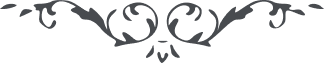 لوح رقم (91) – من آثار حضرت عبدالبهاء – مکاتیب عبد البهاء، جلد3، صفحه 257( 91 )هو اللهای طالب حقیقت انسان جزء اعظم عالم وجود و ثمره شجره جهان شهود است نوعیت ابدیست و این حقیقت سرمدی او را بدایتی نه و نهایتی نیست آنچه حکمای فرنگ در نشو و نمای انسانی گویند که از عالم جماد و نبات و حیوانی آمده و بنشو و نما باین مقام رسیده اوهام است زیرا نوعیت قدیم است شاید در این کره ارض در بدایت بمنزله نطفه بوده بعد ترقی کرده و بمقام احسن الخالقین رسیده اما آن نطفه که بتدریج ترقی نموده نوع انسان بوده نه حیوان لهذا این نوع قدیم است و از اصل اشرف کائنات روی زمین هذا هو الحق و ما بعد الحق الا الضلال المبین لم یزل حق بوده و خلق تجدد یافته مانند آفتاب و شعاع خورشید بی نور ظلام دیجور است و سراج خاموش سزاوار کاشانه کور و علیک البهاء الابهی